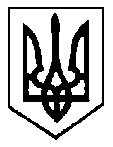                                                              УКРАЇНАБІЛКІВСЬКА СІЛЬСЬКА РАДАХУСТЬСКИЙ РАЙОН ЗАКАРПАТСЬКА ОБЛАСТЬ ВИКОНАВЧИЙ КОМІТЕТРІШЕННЯвід 21 грудня 2023 року №73 Про надання статусу дитини – сироти      Розглянувши документи надалі службою у справах дітей Білківської сільської ради, відповідно до статей 5,11,12 Закону України «Про забезпечення організаційно-правових умов соціального захисту дітей-сиріт та дітей, позбавлених батьківського піклування», п.22,23, пп.1 п.24 « Порядок провадження органами опіки та піклування діяльності, пов'язаної захистом прав дитини», затвердженого Постановою Кабінету Міністрів України № 866 від 24.09.2008 р. «Питання діяльності органів опіки та піклування, пов'язаної із захистом прав дитини», керуючись ст.40, ч.1 ст.52 ч.6 ст. 59 Закону України «Про місцеве самоврядування в Україні» виконавчий комітет Білківської сільської ради вирішив:Надати статус дитини-сироти, Горзов Катерині Вікторівні (свідоцтво про народження серія І-ФМ № 496629, мешканці с. Білки,                   вул. І. Франка, 54 у зв'язку із:   - смертю матері Горзов Владислави Іванівни (свідоцтво про смерть серія І-ФМ № 348272, видане Іршавським відділом державної реєстрації актів цивільного стану у Хустському районі, Закарпатської області Західного міжрегіонального управління Міністерства юстиції 14 листопада 2023 року);- згідно рішення Іршавського районного суду справи №301/2738/20 від 04.02.2021 року батько дитини позбавлений батьківських прав. Рішення набрало законної сили 11 березня 2021 року.Контроль за виконання цього рішення покласти на в.о. начальника служби у справах дітей Білківської сільської ради Зейкан В.В.Сільський голова                                                Василь ЗЕЙКАН